13 сентября 2020 года в городе состоялся Национальный чемпионат «Молодые профессионалы» (WorldSkills Russia). Наш город представлял учащийся 8а класса  нашей школы Стасенко Виктор по компетенции «Ремонт и обслуживание легковых автомобилей» на базе колледжа НГГТИ. Виктор участвовал в чемпионате в качестве юниора, поскольку являлся золотым медалистом регионального чемпионата. В свои 14 лет Виктор проявил заинтересованность в сборке и починке автомобилей. Одноклассники во главе с классным руководителем Паниной Н.Д и директором школы Еврокатовой Е.Е. поддержали Виктора на чемпионате. Результаты еще не известны,  но мы все желаем ему победы!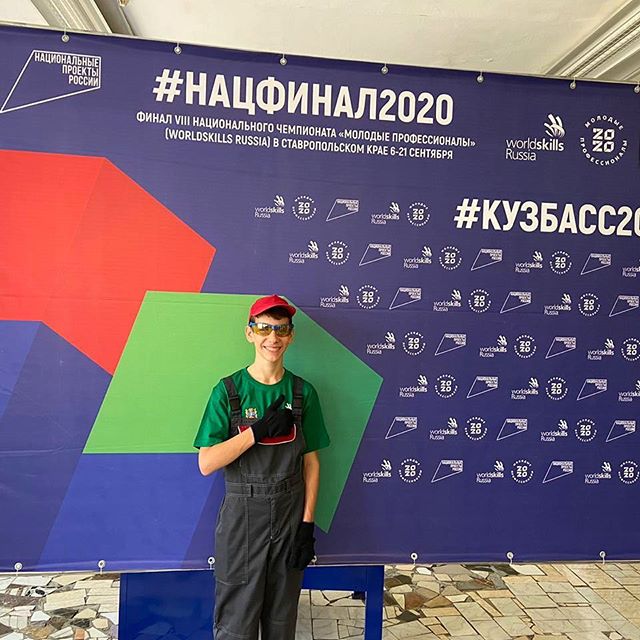 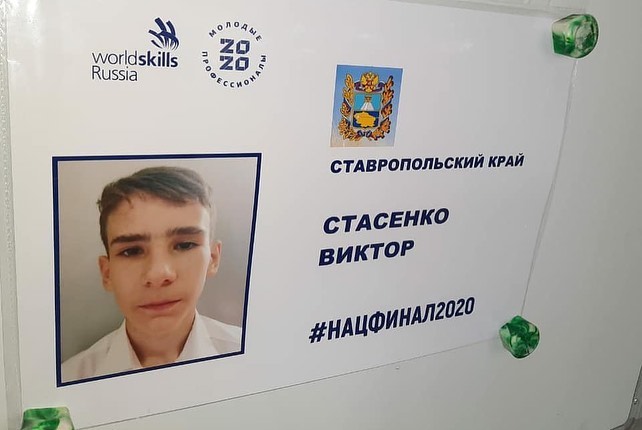 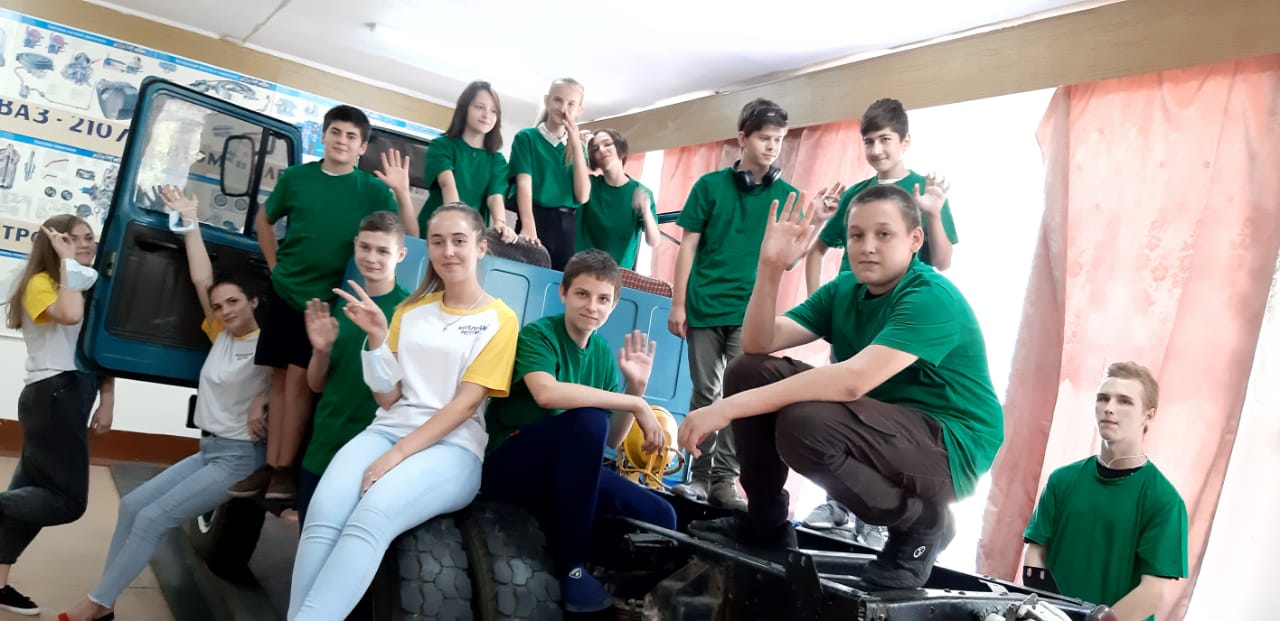 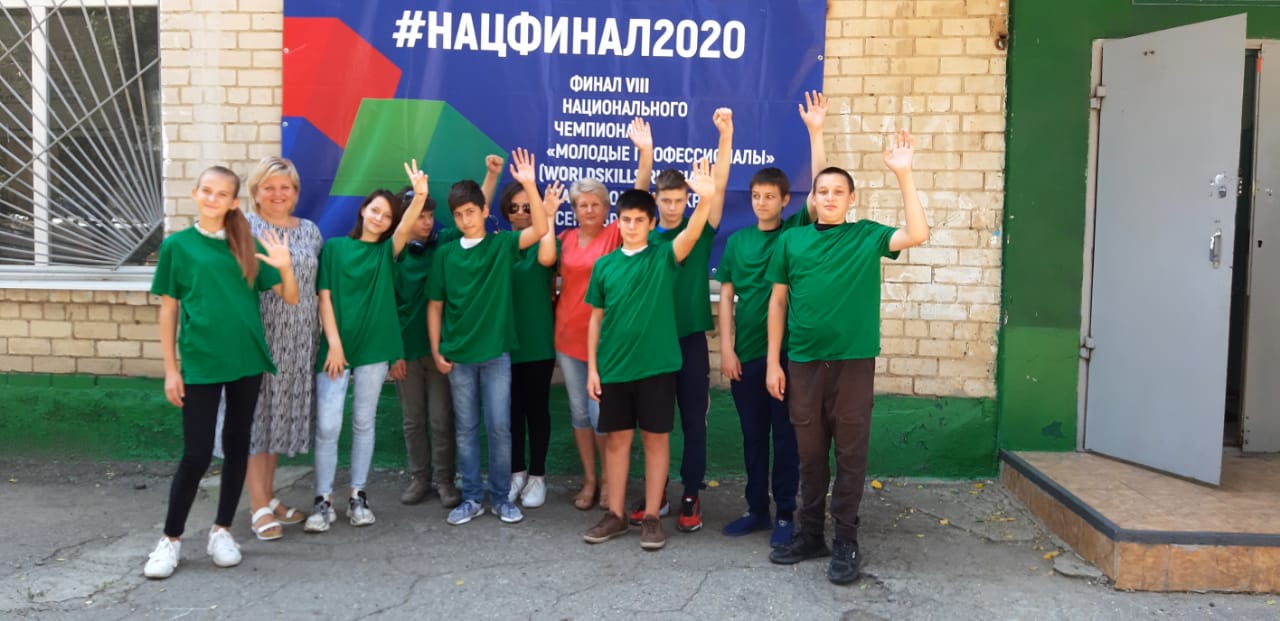 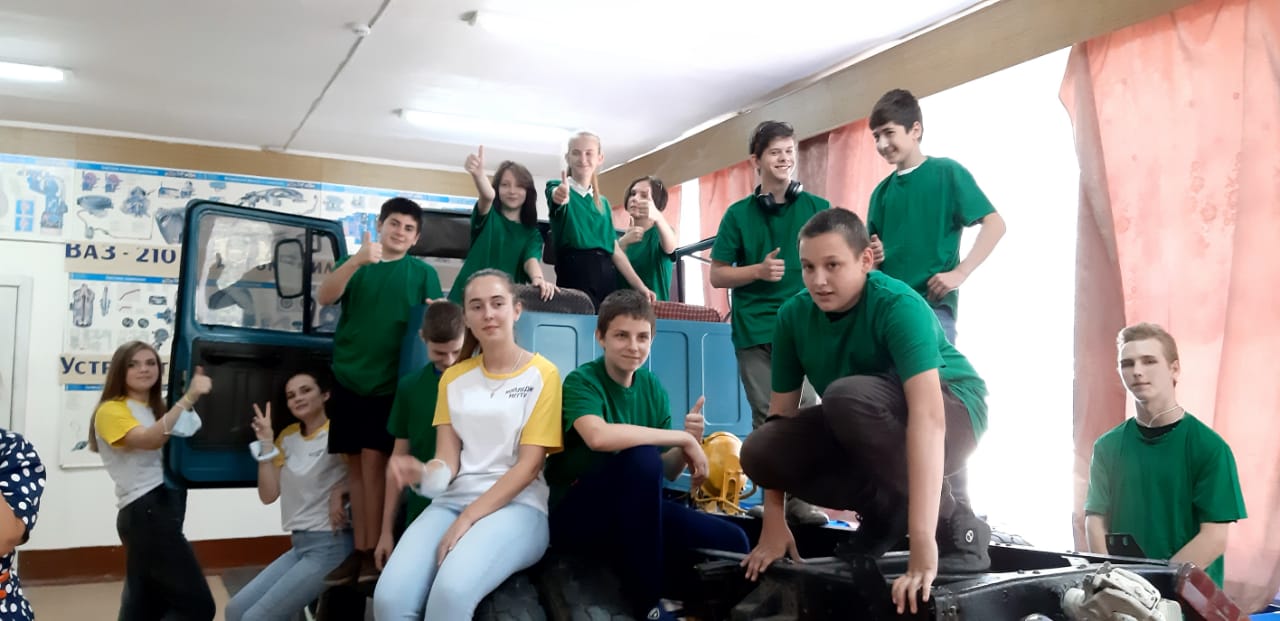 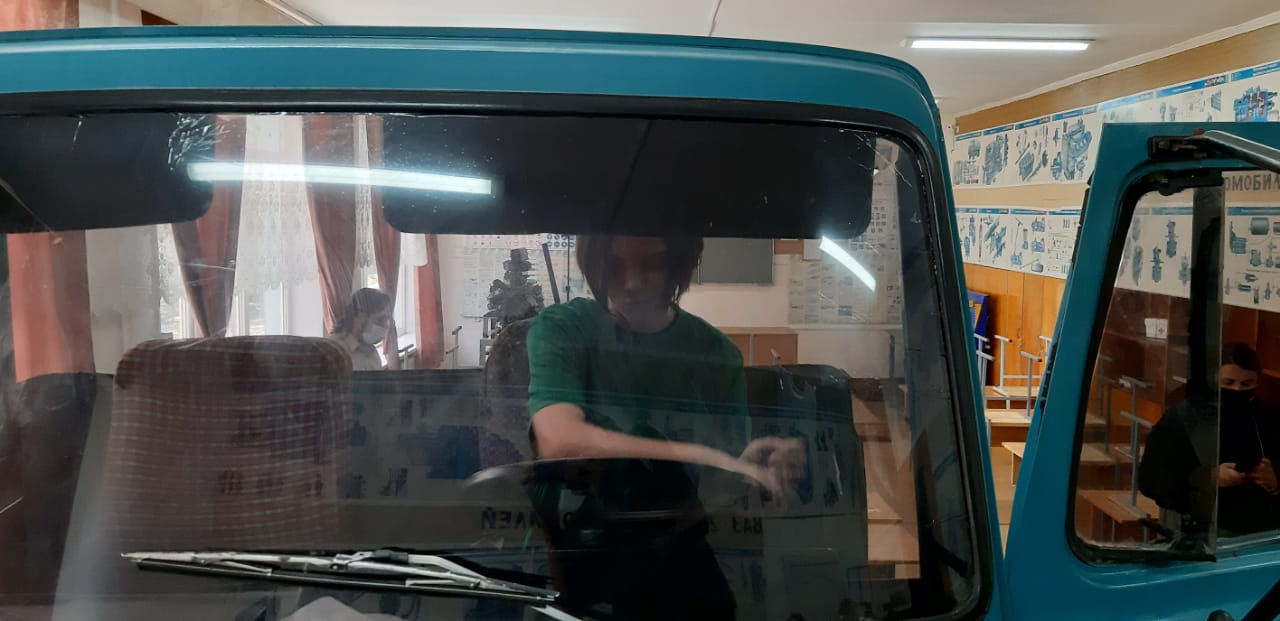 